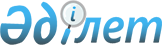 Об установлении дополнительного перечня лиц, относящихся к целевым группам населения, проживающих на территории Жаксынского района на 2016 год
					
			Утративший силу
			
			
		
					Постановление акимата Жаксынского района Акмолинской области от 27 ноября 2015 года № а-11/307. Зарегистрировано Департаментом юстиции Акмолинской области 22 декабря 2015 года № 5136. Утратило силу постановлением акимата Жаксынского района Акмолинской области от 14 апреля 2016 года № а-3/85      Сноска. Утратило силу постановлением акимата Жаксынского района Акмолинской области от 14.04.2016 № а-3/85 (вводится в действие со дня подписания).

      Примечание РЦПИ.

      В тексте документа сохранена пунктуация и орфография оригинала.

       В соответствии с пунктом 2 статьи 31 Закона Республики Казахстан от 23 января 2001 года "О местном государственном управлении и самоуправлении в Республике Казахстан", статьями 5, 7 Закона Республики Казахстан от 23 января 2001 года "О занятости населения" акимат Жаксынского района ПОСТАНОВЛЯЕТ:

      1. Установить дополнительный перечень лиц, относящихся к целевым группам населения, проживающих на территории Жаксынского района на 2016 год:

      1) лица, длительно не работающие (более года);

      2) исключен постановлением акимата Жаксынского района Акмолинской области от 20.01.2016 № а-0/05 (вводится в действие со дня официального опубликования).

      3) лица семей, где нет ни одного работающего;

      4) больные туберкулезом, прошедшие полный курс лечения;

      5) выпускники учебных заведений со средним специальным образованием;

      6) лица, уволенные в связи с завершением сроков сезонных и временных работ;

      7) родители, имеющие детей в возрасте до 18 лет.

      Сноска. Пункт 1 с изменением, внесенным постановлением акимата Жаксынского района Акмолинской области от 20.01.2016 № а-0/05 (вводится в действие со дня официального опубликования).

       2. Контроль за исполнением настоящего постановления возложить на заместителя акима района Сейдахметову Л.Ш.

      3. Настоящее постановление вступает в силу со дня государственной регистрации в Департаменте юстиции Акмолинской области, вводится в действие со дня официального опубликования и распространяется на правоотношения, возникшие с 1 января 2016 года.


					© 2012. РГП на ПХВ «Институт законодательства и правовой информации Республики Казахстан» Министерства юстиции Республики Казахстан
				
      Аким района

К.Суюндиков
